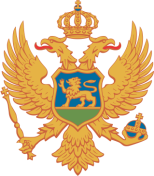 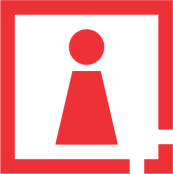 C R N A   G O R AAGENCIJA ZA ZAŠTITU LIČNIH PODATAKAI SLOBODAN PRISTUP INFORMACIJAMABr.  UP II 07-30-1791-2/16 Podgorica,07.11.2016.godineAgencija za zaštitu ličnih podataka i slobodan pristup informacijama-Savjet Agencije, rješavajući po žalbi NVO CGO br. UPII 07-30-1791-1/16 od 03.10.2016.godine izjavljenoj zbog povrede pravila postupka-nedonošenja rješenja Zavoda za zapošljavanje Crne Gore, na osnovu člana 38 stav 2 Zakona o slobodnom pristupu informacijama (“Sl.list Crne Gore”, br.44/12) i člana 242 stav 2 Zakona o opštem upravnom postupku (“Sl.list Crne Gore”, br .60/03, 73/10 i 32/11)  je na održanoj sjednici dana 28.10.2016.godine donio:Z A K LJ U Č A KObustavlja se postupak pokrenut po žalbi NVO CGO br. UPII 07-30-1800-1/16 od 03.10.2016.godine izjavljenoj zbog povrede pravila postupka-nedonošenja rješenja Zavoda za zapošljavanje Crne Gore zbog odustanka od žalbe.O b r a z l o ž e nj eNVO CGO podnijela je žalbu zbog povrede pravila postupka br. UPII 07-30-1800-1/16 od 03.10.2016.godine Zavoda za zapošljavanje Crne Gore zbog nedonošenja rješenja.NVO CGO je dana 27.10.2016.godine dopisom br.07-43-6436-1/16 obavijestila Agenciju da povlači žalbu, te se postupak po žalbi zbog povrede pravila postupka smatra okončanim.U postupku po žalbi Savjet Agencije shodno članu 242 stav 2 Zakona o opštem upravnom postupku utvrdio da je podnosilac žalbe NVO CGO odustao od žalbe, pa je odlučeno kao u dispozitivu zaključka.Pravna pouka: Protiv ovog Zaključka može se pokrenuti Upravni spor u roku od 30 dana od dana prijema.								SAVJET AGENCIJE:Predsjednik,  Muhamed Gjokaj 